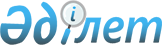 О внесении изменения в решение Жалагашского районного маслихата от 06 июня 2014 года N 33-3 "О предоставлении социальной помощи на приобретение топлива"
					
			Утративший силу
			
			
		
					Решение Жалагашского районного маслихата Кызылординской области от 04 ноября 2014 года N 39-3. Зарегистрировано Департаментом юстиции Кызылординской области 04 декабря 2014 года N 4807. Утратило силу решением Жалагашского районного маслихата Кызылординской области от 11 сентября 2018 года № 28-3
      Сноска. Утратило силу решением Жалагашского районного маслихата Кызылординской области от 11.09.2018 № 28-3 (вводится в действие со дня его первого официального опубликования).
      В соответствии с подпунктом 15) пункта 1 статьи 6 Закона Республики Казахстан от 23 января 2001 года “О местном государственном управлении и самоуправлении в Республике Казахстан” Жалагашский районный маслихат РЕШИЛ:
      1. Внести в решение Жалагашского районого маслихата от 06 июня 2014 года № 33-3 “О предоставлении социальной помощи на приобретение топлива” (зарегистрировано в Реестре государственной регистрации нормативных правовых актов за № 4702, опубликовано в газете “Жалағаш жаршысы” от 21 июня 2014 года) следующее изменение:
      пункт 1 указанного решения изложить в новой редакции:
      “1. Предоставлять ежегодно за счет средств районного бюджета единовременную социальную помощь в размере 4 (четырех) месячных расчетных показателей на приобретение топлива для отопления жилых помещений проживающим и работающим в сельских населенных пунктах Жалагашского района специалистам государственных организации социального обеспечения, спорта, культуры, а также работающим в сельской местности педагогическим работникам образования и специалистам в области ветеринарии, в том числе специалистам ветеринарных пунктов.”.
      2. Настоящее решение вводится в действие по истечении десяти календарных дней после дня первого официального опубликования.
					© 2012. РГП на ПХВ «Институт законодательства и правовой информации Республики Казахстан» Министерства юстиции Республики Казахстан
				
Председатель ХХХІХ сессии
Жалагашского районного
маслихата
Секретарь Жалагашского
районного маслихата
СЫЗДЫКОВ Б.
СУЛЕЙМЕНОВ К.